План по региональному сотрудничеству по борьбе с загрязнением нефтью в случаях чрезвычайной ситуации на Каспийском мореСентябрь 2019 года1.	ВВЕДЕНИЕ	21.1.	История вопроса	21.2.	Определения, сокращения и аббревиатуры	31.3.	Цели и задачи	61.4.	Область применения и географический охват	72.	ПОЛИТИКА И ОБЯЗАННОСТИ	82.1.	Концептуальная основа Плана	82.2.	Обмен информацией	82.3.	Совещания Оперативных органов, ответственных за реализацию Плана	92.4.	Совместные тренировки и учения	92.5.	Пересмотр и внесение поправок в План	103.	ЭЛЕМЕНТЫ РЕАГИРОВАНИЯ И ПЛАНИРОВАНИЕ	113.1.	Механизм приведения Плана в действие	113.2.	Принятие на себя роли Ведущего государства	113.3.	Национальный руководитель ликвидации аварии на месте происшествия (НРЛА) / Главный руководитель ликвидации аварии на месте происшествия (ГРЛА)	123.4.	Центры ликвидации аварий/Объединенный центр ликвидации аварий	123.5.	Группы поддержки	133.6.	Структура руководства	133.7.	Схемы поддержания связи	143.8.	Планирование действий по ликвидации аварий	143.9.	Стратегия ликвидации	154.	ОПЕРАЦИИ ПО ЛИКВИДАЦИИ АВАРИИ	174.1.	Этапы ликвидации аварии	174.2.	Процедура реагирования	174.3.	Наблюдение за разливами	184.4.	Запросы на предоставление помощи в рамках Плана	194.5.	Совместные операции по ликвидации аварий	204.6.	Использование диспергентов	204.7.	Запрос дополнительной помощи от других сторон	214.8.	Завершение совместных операций по ликвидации аварии и прекращение действия Плана	215.	ОБМЕН ИНФОРМАЦИЕЙ И ОТЧЕТНОСТЬ	225.1.	Система связи	225.2.	Система отчетности о загрязнениях (POLREP)	225.3.	Отчеты о ситуации (SITREP)	235.4.	Отчеты после завершения инцидента	236.	АДМИНИСТРАТИВНЫЕ АСПЕКТЫ, ЛОГИСТИКА И ФИНАНСИРОВАНИЕ	246.1.	Логистика	246.2.	Финансовые процедуры	246.3.	Трансграничное перемещение персонала, оборудования, материалов и автономных средств для участия в ликвидации аварии	266.4.	Охрана здоровья и труда, медицинское страхование и оказание медицинской помощи	286.5.	Ответственность за травмы и ущерб	296.6.	Документальное оформление операций по ликвидации аварии и связанные с этим затраты	297.	ИНФОРМИРОВАНИЕ ОБЩЕСТВЕННОСТИ	297.1.	Специалист по связям с общественностью (ССО)	297.2.	Пресс-релизы	307.3.	Пресс-конференции	30ПРИЛОЖЕНИЕ 1	Ошибка! Закладка не определена.ВВЕДЕНИЕИстория вопросаКаспийское море представляет собой обособленный водоем, где наблюдается резкое увеличение объемов работ по разведке и добыче нефти и газа.Ежегодно Каспийское море пересекают несколько тысяч судов, многие из которых – нефтяные танкеры. Согласно подсчетам, за год морским путем перевозятся миллионы тонн нефти. Ожидается, что интенсивность перевозок значительно возрастет в ближайшее время с развитием нефтяной промышленности в регионе Каспийского моря. Наличие постоянных рисков, связанных с этой промышленностью, требует координации всех ресурсов, обеспечивающих ликвидацию последствий чрезвычайных ситуаций, как на национальном, так и на региональном уровне.Рамочная конвенция по защите морской среды Каспийского моря (Тегеранская конвенция) и Протокол о региональной готовности, реагировании и сотрудничестве в случае инцидентов, вызывающих загрязнение нефтью к ней, служит правовой основой для регионального сотрудничества по борьбе со загрязнением морской среды в результате аварий. Указанные правовые инструменты обязывают участвующие стороны предпринимать как индивидуальные, так и совместные действия, необходимые для эффективной подготовки и проведения мероприятий по ликвидации последствий инцидентов, вызывающих загрязнение морской среды нефтью.В соответствии с Актауским протоколом, прибрежные государства согласились принять на себя определенные обязательства, касающиеся главным образом следующих аспектов: разработка национальных планов действий в чрезвычайных ситуациях и наращивание возможностей по ликвидации загрязнений; доведение до других Сторон информации относительно организации на национальном уровне и компетентных национальных органов; информирование других Сторон обо всех инцидентах, сопровождаемых загрязнением нефтью, их дальнейшем развитии и принятых мерах; а также оказание помощи по просьбе другой Стороны. Кроме того, каждое из прибрежных государств принимает необходимые меры для поддержания и совершенствования, в индивидуальном порядке или путем двустороннего или многостороннего сотрудничества, своих планов действий в чрезвычайных ситуациях и средств для борьбы с загрязнением моря нефтью. К указанным средствам относятся, в частности, оборудование, морские и воздушные суда, морские установки, персонал, подготовленный к действиям в чрезвычайных ситуациях. Для выполнения взятых обязательств государства должны быть готовы к вводу в действие своих государственных органов и групп реагирования, как на национальном, так и на региональном уровне. Необходимы национальные планы поддержания готовности и реагирования, обеспечивающие принятие скорейших и эффективных мер. Они включают в себя четкое распределение ответственности между различными органами за принятие мер и координацию дальнейших действий. Крайне важным является также наличие оборудования, предназначенного для ликвидации последствий загрязнения, которое позволяло бы Стороне, подвергающейся угрозе, начать действия по ликвидации последствий происшествия и защитить наиболее чувствительные участки в критические первые часы после происшествия. При этом объединение ресурсов и профессионального опыта обеспечивает экономию средств и повышение эффективности при борьбе с крупными разливами, которые не могут быть оперативно ликвидированы ресурсами, имеющимися у одной страны. Организация такого сотрудничества требует детального планирования и возможна только путем разработки оперативных мер, принятых на региональном уровне. Меры, описанные в настоящем Плане регионального сотрудничества по борьбе с загрязнением Каспийского моря нефтью в чрезвычайных ситуациях (далее – План), имеют целью способствовать выработке совместных действий по ликвидации последствий аварий и обеспечить координацию имеющихся в регионе сил и средств. Здесь также заблаговременно оговорены финансовые условия и административные положения, относящиеся к предпринимаемым действиям, что делает возможным оперативное принятие необходимых мер и устраняет необходимость ведения длительных переговоров в ходе развития событий.Азербайджанская Республика, Исламская Республика Иран, Республика Казахстан, Российская Федерация и Туркменистан пришли к соглашению о принятии в целях реализации Актауского протокола настоящего Плана, предусматривающего оперативное принятие эффективных мер в случае крупных морских инцидентов, вызывающих загрязнение нефтью, оказывающих или способных оказать негативное воздействие на Каспийское море, его берега и связанные с этим интересы любого из пяти вышеперечисленных государств. Определения, сокращения и аббревиатурыДля целей настоящего Плана регионального сотрудничества по борьбе с загрязнением Каспийского моря нефтью в чрезвычайных ситуациях:«Нефть» – означает нефть в любой форме, включая сырую нефть, жидкое топливо, отстой, нефтяные остатки и очищенные нефтепродукты.«Морская авария» – означает столкновение судов, посадку на мель, навигационное происшествие или иное событие на борту судна или морской установки или вне их, приведшее к материальному ущербу или к непосредственной угрозе материального ущерба для судна, морской установки или груза. «Судно» – означает эксплуатируемые в морской среде суда любого типа, в том числе суда на воздушной подушке, на подводных крыльях, подводные суда, буксируемые и самоходные плавучие средства;«Морская установка» – означает любые платформы и другие искусственно сооруженные конструкции в море, стационарные или плавучие морские установки или сооружения, используемые в разведке, добыче или производстве углеводородных ресурсов либо в их погрузке или выгрузке; «Инцидент, вызывающий загрязнение нефтью» – означает происшествие или ряд происшествий, имеющих одну и ту же причину, которые приводят или могут привести к сбросу нефти, несут или могут нести угрозу морской среде, береговой линии или соответствующим интересам одного или более государств, и требуют принятия чрезвычайных мер или иных незамедлительных действий. «Соответствующие интересы» – означает интересы прибрежного государства Каспийского моря, на которые оказывает воздействие или которым угрожает инцидент, вызывающий загрязнение нефтью, включая среди прочего следующее:здоровье населения, проживающего в прибрежной зоне;сохранение биологического разнообразия и рациональное использование морских и прибрежных биологических ресурсов;деятельность на море в прибрежных водах, в портах и эстуариях, включая рыболовство;культурная, эстетическая, научная и образовательная ценность зоны; историческая и туристическая привлекательность зоны, включая возможность занятии водными видами спорта и отдыха;промышленная деятельность, предполагающая забор морской воды, включая опреснительные и энергетические установки.«Актауский протокол» – означает Протокол о региональной готовности, реагировании и сотрудничестве в случае инцидентов, вызывающих загрязнение нефтью. «План» – означает План по региональному сотрудничеству по борьбе с загрязнением нефтью в случаях чрезвычайной ситуации на Каспийском море.«Стороны» – означает Республику Азербайджан, Исламскую Республику Иран, Республику Казахстан, Российскую Федерацию и Туркменистан.«Территория» – означает географическую область, охватываемую процедурами, предусмотренными в Национальных планах действий в чрезвычайных ситуациях, принятых каждой из Сторон.«Ведущее государство» – означает Сторону, на чьей территории произошла морская авария или инцидент, вызывающий загрязнение нефтью, и, которая привела в действие План и/или запросила помощь в рамках Плана, или Сторона, которой передана ведущая роль. Ведущее государство осуществляет оперативное руководство совместными операциями по ликвидации аварии и назначает главного руководителя ликвидации аварии на месте происшествия (ГРЛА).«Ведущий орган» –означает Оперативный орган Ведущего государства.«Государственный орган» – означает компетентный национальный орган, наделенный государственными полномочиями для реагирования на инциденты, вызывающие загрязнение морской среды нефтью, как указано в подпунктах a и c пункта 1 статьи 5 Актауского протокола. Эти полномочия могут быть разделены между различными министерствами или департаментами. «Оперативный орган» – означает национальную организацию, назначенную государством, несущую оперативную ответственность за действия в случае инцидентов, вызывающих загрязнение морской среды нефтью. Эта организация может исполнять роль национального оперативного пункта связи, как указано в подпункте b пункта 1 статьи 5 Актауского протокола.«Оперативное руководство» – означает общую координацию и управление Совместными операциями по ликвидации аварии, включая как национальные ресурсы, так и группы реагирования, оборудование и прочие ресурсы (воздушные и морские суда), предоставленные в качестве помощи другими Сторонами. Осуществляется Оперативным органом ведущего государства через Главного руководителя ликвидации аварии на месте происшествия (ГРЛА).«Оперативное управление» –означает непосредственное управление персоналом, силами и средствами, задействованными в совместных операциях по ликвидации аварии, включая отдачу распоряжений и рассылку информации, необходимой для проведения операций по ликвидации аварии. Осуществляется Национальными руководителями ликвидации аварии на месте происшествия (НРЛА) Сторон, принимающих участие в операциях, или назначенными ими должностными лицами. «Тактическое руководство» – означает руководство и контроль за исполнением конкретных задач группами и/или автономными единицами на месте проведения операций. Осуществляется руководителями групп и/или командирами автономных единиц. «Главный руководитель ликвидации аварии на месте происшествия» (ГРЛА) – означает назначенное должностное лицо Ведущего государства, осуществляющее общее оперативное руководство всеми совместными операциями по ликвидации аварии, предпринимаемыми в рамках настоящего Плана. «Национальный руководитель ликвидации аварии на месте происшествия» (НРЛА) – означает должностное лицо, назначенное Оперативным органом, осуществляющее оперативное управление всеми национальными ресурсами по ликвидации загрязнений, которые могут, если потребуется, участвовать в совместных операциях по ликвидации аварии. (Примечание: Функции НРЛА предпочтительно, но не обязательно выполняет то же должностное лицо, которое является Главным руководителем ликвидации аварии на месте происшествия по Национальному плану действий в чрезвычайных ситуациях.) После ввода в действие Плана, НРЛА ведущего государства принимает на себя роль ГРЛА, а НРЛА стран, предоставляющих помощь, действуют под оперативным руководством ГРЛА, сохраняя при этом оперативное управление соответствующими группами реагирования и автономными средствами реагирования (морскими и воздушными судами).«Специалист по взаимодействию» – означает должностное лицо предоставляющей помощь Стороны, участвующей в совместных операциях по ликвидации аварии, которое введено в состав штаба ГРЛА с целью предоставления необходимой информации о национальных ресурсах, выделенных для оказания помощи Ведущему государству, и поддержания связи с соответствующим НРЛА. «Специалист по связям с общественностью» – означает должностное лицо, ответственное за информирование общественности и средств массовой информации о ходе проводимых мероприятий и предоставляющее ГРЛА консультации в отношении реакции со стороны общественности. «Центр ликвидации аварий» – означает круглосуточно действующий офис, оборудованный необходимыми средствами связи, созданный в целях выполнения задач настоящего Плана каждой Стороной, помещение которого является командным пунктом НРЛА или ГРЛА, соответственно, в случае приведения Плана в действие.«Объединенный центр ликвидации аварий» (ОЦЛА) – означает Центр ликвидации аварий Ведущего государства в период проведения совместных операций по ликвидации аварий. «Группа реагирования» – означает персонал, направляемый одной Стороной для оказания помощи другой Стороне, для участия в качестве самостоятельной единицы в совместных операциях по ликвидации аварии. Может включать в себя персонал на борту морских и воздушных судов или находящийся в составе иных автономных единиц, а также персонал, оказывающий помощь в работах по очистке побережья. В период проведения совместных операций по ликвидации аварий группа реагирования действует под тактическим руководством своих руководителей, находясь в оперативном подчинении соответствующего НРЛА и под общим оперативным руководством ГРЛА.«Операции на море» – означает любые мероприятия, включая воздействие на источник загрязнений, воздушное наблюдение, локализацию загрязняющего вещества, сбор загрязняющего вещества, применение очистительных реагентов с морских или воздушных судов, а также любые иные действия, предпринимаемые в открытом море (вне береговой зоны) с целью ликвидации инцидента, вызывающего загрязнение нефтью, ограничения распространения и удаления разлитой нефти, а также минимизации последствий инцидента. «Операции на берегу» (операции по очистке побережья) – означает любые действия, осуществляемые на берегу или в зоне, непосредственно примыкающей к берегу, с целью сбора, удаления или уничтожения нефти и снижения ее влияния или воздействия. «Отчет о загрязнении» (POLREP) – означает отчет об инциденте, которым одна из Сторон предупреждает другие Стороны о разливе, и посредством которого она ставит в известность другие Стороны о приведении в действие Плана и запрашивает помощь.«Отчет о ситуации» (SITREP) – означает отчет, посредством которого Ведущее государство информирует другие Стороны о состоянии дел.[«Региональный механизм» – означает процедуры, согласованные на Конференции Сторон Тегеранской конвенции, для оказания содействия Сторонам в обеспечении оперативного и эффективного реагирования на инциденты, вызывающие загрязнение нефтью, с функциями, изложенными в статье 13 Актауского протокола.]РФ предложение:«Региональный механизм»  означает механизм  по координации и  содействию в эффективном реагировании на инциденты, вызывающие загрязнение нефтью, по техническому сотрудничеству в  случаях чрезвычайной ситуации ,по обмену информацией об инциндентах  и технических средствах для наблюдения за инцидентами, а также по оптимизации Плана регионального сотрудничества по борьбе с загрязнением нефтью в случаях чрезвычайной ситуации на Каспийском море.Ниже приведены основные аббревиатуры, используемые в настоящем документе:ЦЛА		Центр ликвидации аварийИМО		Международная морская организацияФОНД IOPC 	Международный фонд для компенсации ущерба от загрязнения нефтьюОЦЛА		Объединенный центр ликвидации аварийНПДЧС		Национальный план действий в чрезвычайной ситуацииНРЛА	Национальный руководитель ликвидации аварии на месте происшествияБЗНС	Международная Конвенция по обеспечению готовности на случай загрязнения нефтью, борьбе с ним и сотрудничеству 1990 г.POLREP		Отчет о загрязненииССО		Специалист по связям с общественностьюSITREP		Отчет о ситуацииГРЛА	Главный руководитель ликвидации аварии на месте происшествияЦели и задачиЦелью настоящего Плана является учреждение, в целях реализации положений пункта 4 статьи 4 и подпункта d пункта 1 статьи 8 Актауского протокола к Тегеранской конвенции, механизма оказания взаимной помощи, в соответствии с которым государственные органы будут сотрудничать, координируя и объединяя свои действия по ликвидации последствий инцидентов, вызывающих загрязнение морской среды нефтью, оказывающих или способных оказать негативное воздействие на территорию и соответствующие интересы одного или нескольких органов, или инцидентов, по своим масштабам превышающих возможности по ликвидации аварий каждой из указанных стран по отдельности.Общей задачей Плана является организация оперативного и эффективного реагирования на крупные разливы нефти, оказывающие или способные оказать негативное воздействие на территорию одной или нескольких стран, а также содействие сотрудничеству в области готовности к загрязнению нефтью и ликвидации такого загрязнения. С этой целью определены следующие конкретные задачи:определить объем сотрудничества по реализации Плана между ответственными государственными органами на оперативном уровне;разграничить обязанности и предусмотреть передачу ответственности от одной Стороны другой;установить принципы руководства и взаимодействия, определить соответствующие структуры;подготовить соглашения о действиях морских и воздушных судов одной Стороны на территории других Сторон;указать виды помощи, которая может быть предоставлена, и условия ее предоставления;заблаговременно определить финансовые и административные условия, относящиеся к совместным действиям в случае чрезвычайной ситуации.Для достижения указанных целей предполагается предпринять следующие действия в рамках реализации Плана:разработка надлежащих мер по обеспечению готовности и эффективных систем для обнаружения и доклада об инцидентах, вызывающих загрязнение нефтью, оказывающих или способных оказать воздействие на территорию Сторон;поддержка и реализация регионального сотрудничества в области планирования действий в условиях загрязнения морской среды, действий по предотвращению загрязнений, контролю и очистке;введение необходимых мер по ограничению распространения и минимизации опасных последствий, вызываемых разливами нефти;разработка и реализация программы учебных курсов и практических учений для персонала различного уровня, привлекаемого к мероприятиям по предупреждению и борьбе с загрязнением нефтью;разработка процедур, направленных на развитие регионального сотрудничества. При этом Стороны соглашаются, что операции по ликвидации аварии в случае инцидента, вызывающего загрязнение морской среды нефтью, произошедшего на территории одной из Сторон, будут проводиться в соответствии с положениями Национального плана действий в чрезвычайной ситуации соответствующей Стороны. Область применения и географический охватНастоящий План применим к инцидентам, вызывающим загрязнение нефтью в Каспийском море. Он применим для разливов нефти, наносящих или способных нанести ущерб окружающей среде в странах, примыкающих к участку, где произошел инцидент. План также применим в случаях, когда произошедший инцидент оказывает воздействие только на одну страну, однако масштаб разлива столь велик, что помощь требуется после обращения другой страны.Предполагается, что настоящий План описывает структуру регионального сотрудничества для реализации Актауского протокола между следующими странами:	Азербайджанcкая Республика;	Исламская Республика Иран;	Республика Казахстан;	Российская Федерация;	Туркменистан.Настоящий План определяет порядок организации действий ответственных государственных органов в каждой стране, предусматривает структуру по реагированию и определяет способы ведения операций для персонала, участвующего в работах по ликвидации аварий.ПОЛИТИКА И ОБЯЗАННОСТИКонцептуальная основа ПланаСуть концепции планирования ликвидации разливов нефти в Каспийском море заключается в том, что каждая Сторона должна иметь свой собственный Национальный план действий в чрезвычайной ситуации (НПДЧС) и ресурсы для ликвидации морских разливов нефти на своей территории. Целью настоящего Плана является обеспечение основы взаимодействия и описание процедур для осуществления совместных операций по ликвидации аварий. Указанные операции могут проводиться в случаях, когда у Стороны, чье побережье и соответствующие интересы находятся под угрозой воздействия разлива, не имеется достаточных или надлежащих ресурсов для принятия эффективных мер по борьбе с разливом. В таких случаях Сторона, подвергшаяся угрозе, может обратиться за помощью к другим Сторонам и, как правило, несет ответственность за организацию совместной операции по ликвидации аварии. Обмен информациейВ соответствии с положениями статей 5 и 6 Актауского протокола для реализации настоящего Плана каждая из Сторон информирует другие Стороны, непосредственно или через Региональный механизм, о:Компетентном государственном органе, несущем общую ответственность за готовность и реагирование на инциденты, вызывающие загрязнения нефтью, включая ответственность за реализацию настоящего Плана, а также, при необходимости, имена ответственных должностных лиц в указанных государственных органах (Дополнение1). Если не определено иное, таким государственным органом является орган, имеющий полномочия действовать от имени государства при обращении за помощью и принимать решение о предоставлении помощи в случае получения соответствующего запроса;национальных оперативных органах, отвечающих за реализацию настоящего Плана на оперативном уровне и, в частности, за осуществление оперативного руководства в случае проведения совместных операций по ликвидации аварий, а также, при необходимости, имена ответственных должностных лиц в указанных органах власти (Дополнение 1);работающих в круглосуточном режиме контактных пунктах на национальном оперативном уровне, отвечающих за прием и отправку сообщений об инцидентах, вызывающих загрязнения нефтью (Дополнение1);назначенных национальных Центрах ликвидации аварий (Дополнение1);назначенных национальных руководителях ликвидации аварии на месте происшествия (Дополнение1);назначенных компетентных таможенных и иммиграционных органах (Дополнение1);по меньшей мере тех разделах Национальных планов действий в случае чрезвычайной ситуации, которые могут иметь отношение к случаям проведения совместных операций по ликвидации аварий и, в частности, описании административной организации и обязанностей каждого органа, участвующего в подготовке и проведении операций по ликвидации инцидентов, вызывающих загрязнение нефтью (Дополнение2);перечнях оборудования и материалов для ликвидации загрязнений, а также иных средств (например, морских и воздушных судов), у каждой из стран, которые могут быть задействованы в совместных операциях (Дополнение 3);справочников с указанием экспертов, обученного персонала и групп реагирования, выделенных каждой Стороной для участия в совместных операциях (Дополнение 3).Перечисленная выше информация представлена в приложенных к настоящему Плану Дополнениях 1, 2 и 3.Стороны обязаны незамедлительно информировать друг друга обо всех изменениях в перечисленных выше данных, используя для этого обычные каналы связи, и вносить надлежащие изменения в соответствующие дополнения.Каждый Оперативный орган несет ответственность за точность информации, относящейся к его Стороне.Каждый Оперативный орган подтверждает получение сообщений о любых изменениях и/или корректировках, относящихся к указанной выше информации, и несет ответственность за внесение обновлений в соответствующую копию / соответствующие копии Плана.Официальные версии Плана будут представлены на всех официальных рабочих языках Конвенции.Версия ПК-7 (устраивает ИРИ и Аз):[Английский язык используется во всех сообщениях, связанных с Планом (см. раздел 3.7).]Предложение Тк (поддерживается Кз и РФ):[Английский и русский языки используется во всех сообщениях, связанных с Планом. Текст информации на каждом из языков является одинаково аутентичным. При этом текст на английском языке обладает преимущественной силой в случае разногласий при его толковании (см. раздел 3.7).]Предложение ИРИ (поддерживается Аз):[Английский и русский языки используется во всех сообщениях, связанных с Планом. В целях повышения оперативной эффективности на национальном или местном уровнях Стороны могут переводить и тиражировать официальные сообщения на английском языке на любой другой язык, в зависимости от обстоятельств. Текст информации на каждом из языков является одинаково аутентичным. При этом текст на английском языке обладает преимущественной силой в случае разногласий при его толковании (см. раздел 3.7).]Совещания Оперативных органов, ответственных за реализацию ПланаОперативные органы проводят регулярные совещания, не реже одного раза в два года, для обсуждения вопросов, касающихся реализации Плана, обмена информацией по действиям в ходе реальных инцидентов, по организации учебных курсов и/или проведению учений, а также по иным актуальным вопросам. Регулярные совещания проводятся поочередно в разных странах, при этом организаторами выступают Стороны в алфавитном порядке названий Сторон на английском языке. Заключительный отчет о каждом совещании подготавливаются Стороной организатором совещания при согласовании с другими Сторонами. Оперативный орган принимающей Стороны обеспечивает необходимую материально-техническую поддержку для четкого хода работы совещания. Совместные тренировки и ученияСтороны по согласованию (не реже одного раза в три года) организуют проведение совместных учебных курсов и/или учений. Основными целями таких учебных курсов и учений являются:улучшение уровня сотрудничества и координации среди оперативного персонала и, в частности, групп реагирования различных Сторон;проверка эффективности структуры руководства реализацией Плана;достижение удовлетворительного уровня связи среди персонала и, в частности, между группами реагирования, назначенными для участия в совместных операциях по ликвидации аварии;приобретение знаний и навыков по работе с оборудованием, материалами и иными средствами, которые могут быть использованы в совместных операциях по ликвидации аварии;приобретение опыта совместной работы персоналом от различных Сторон. Проведение таких совместных учебных курсов и учений осуществляется Сторонами поочередно. [Организация совместных учебных курсов или учений, а также обеспечение необходимой материально-технической поддержки осуществляются Региональным механизмом.] За оплату расходов участников и обеспечение ресурсами, задействованными в совместных учениях, отвечают соответствующие Стороны. Разработка графика проведения совместных курсов и учений, согласование их программ, продолжительности и иных деталей производится на сессиях Конференции Сторон, проводимых один раз в два года. [Предложение Кз: Изменение и дополнение графика проведения совместных курсов и учений, согласование их программ, продолжительности и иных деталей производится на сессиях Конференции Сторон, проводимых один раз в два года после подтверждения и направления согласованных позиций Национальными компетентными органами в письменном виде в Региональный механизм.][Региональный механизм может также оказывать содействие Сторонам при организации национальных учебных курсов и учений.]Учебные курсы и учения, проводимые в соответствии с настоящим Планом, должны быть основаны на Модели учебных курсов Международного фонда для компенсации ущерба от загрязнения нефтью ИМО. В Дополнении 9 представлено Руководство по разработке учений для реагирования на случаи загрязнения нефтью в рамках Плана по региональному сотрудничеству по борьбе с загрязнением нефтью в случаях чрезвычайной ситуации на Каспийском море.	Пересмотр и внесение поправок в Планa)	Заключительные положенияВ случае возникновения необходимости внесения изменений в положения Плана, Государственный орган Стороны, предлагающей такие изменения, обращается через Региональный механизм с запросом о включении данного вопроса в повестку дня очередного совещания Оперативных органов;проект предложения Стороны о любом пересмотре или внесении поправок в План рассылается Секретариатом Тегеранской конвенции другим Сторонам не позднее, чем за два месяца до даты проведения совещания Оперативных органов;все изменения в положения Плана принимаются на совещаниях Оперативных органов единогласным решением;изменения к Плану вступают в силу немедленно после подтверждения и направления согласованных изменений Национальными компетентными органами в письменном виде в Региональный механизм.в случае если единогласное решение относительно пересмотра или внесения поправки к Плану не может быть достигнуто, Стороны соглашаются соблюдать и сохранить без изменения его первоначальные положения.b)	Оперативные положенияСоответствующая Сторона несет единоличную ответственность за точность информации, касающейся оперативных положений Плана, относящихся к каждой из Сторон.Изменение, корректировка и обновление указанной информации, при необходимости, производится Оперативным органом соответствующей Стороны, которая обеспечивает, чтобы другие Стороны и Региональный механизм были надлежащим образом проинформированы о таких изменениях непосредственно после их внесения.c)	ДополненияОбновление информации, содержащейся в Дополнениях к Плану, производится по мере необходимости Оперативными органами Сторон. Стороны информируют друг друга и Региональный механизм обо всех изменениях в Дополнениях непосредственно после их внесения. Распространение в своей стране копий настоящего Плана среди должностных лиц и организаций, которым это необходимо, является обязанностью Оперативных органов. Каждый держатель копии Плана несет ответственность за внесение в свою копию поправок к нему в папке со съемными листами, обеспечивая поддержание копии Плана в актуальном состоянии.ЭЛЕМЕНТЫ РЕАГИРОВАНИЯ И ПЛАНИРОВАНИЕМеханизм приведения Плана в действиеПлан приводится в действие Оперативным органом одной из Сторон в следующих случаях:возникновение на территории Стороны, приводящей План в действие, инцидента, вызывающего загрязнение нефтью, угрожающего оказать воздействие или уже оказавшего воздействие на территорию другой Стороны;возникновение на территории Стороны, приводящей План в действие, инцидента, масштабы которого превосходят возможности данной Стороны по самостоятельной ликвидации его последствий.Если, по мнению Оперативного органа одной из Сторон, ее интересам угрожает инцидент, вызвавший загрязнение нефтью, произошедший на территории другой Стороны, и если другая/другие Сторона/Стороны не приняла(-и) надлежащих мер для ликвидации последствий инцидента, то эта Сторона имеет право после консультации/согласования с затрагиваемой Стороной и другими заинтересованными Сторонами привести План в действие.Оперативный орган Стороны, приведшей План в действие, незамедлительно информирует Оперативные органы других Сторон о приведении Плана в действие. Уведомление, сформулированное в соответствии с положениями раздела 5.2, передается Оперативным органам других Сторон через назначенные национальные Контактные пункты, перечисленные в Дополнении 1.Принятие на себя роли Ведущего государстваВедущую роль в реализации Плана принимает на себя Оперативный орган Стороны, чья территория или соответствующие интересы пострадали или могут пострадать в результате инцидента, вызвавшего загрязнение нефтью, и которая привела в действие Плана. Ведущее государство несет ответственность за:инициирование действий по ликвидации аварии;приведение Плана в действие;наблюдение за загрязнением;оценку ситуации;прогнозирование распространения разлива;регулярное представление отчетов о развитии ситуации другим Сторонам, в особенности, тем, чьи интересы могут оказаться под угрозой из-за инцидента, вызвавшего загрязнение нефтью;осуществление оперативного руководства совместными операциями по ликвидации аварии.Ведущая роль переходит от одной Стороны к другой, когда основная часть загрязняющего вещества перемещается с территории первоначально пострадавшей и приведшей План в действие Стороны на территорию другой Стороны, и/или когда основная деятельность по ликвидации аварии переходит к другой Стороне.Если инцидент, вызвавший загрязнение нефтью, произошедший на территории одной из Сторон, прямо (неизбежно) создает угрозу интересам другой Стороны, Стороны также могут договориться путем непосредственных контактов между их Оперативными органами, что Сторона, для которой создалась угроза, возьмет на себя ведущую роль.Национальный руководитель ликвидации аварии на месте происшествия (НРЛА) / Главный руководитель ликвидации аварии на месте происшествия (ГРЛА)В целях настоящего Плана Оперативный орган каждой из Сторон назначает должностное лицо, осуществляющее оперативное управление всеми действиями по ликвидации аварии данной Стороны, включая управление персоналом (группы реагирования), оборудованием и автономными средствами (морскими и воздушными судами).Указанное должностное лицо именуется Национальным руководителем ликвидации аварии на месте происшествия (НРЛА).После приведения в действие Плана и начала совместных операций по ликвидации аварии, НРЛА Ведущего государства принимает на себя роль Главного руководителя ликвидации аварии на месте происшествия (ГРЛА). ГРЛА несет общую ответственность за все решения и действия, предпринимаемые для борьбы с загрязнением, минимизации его последствий, а также координации совместных операций по ликвидации аварии. ГРЛА, во взаимодействии со своим Ведущим органом, осуществляет Оперативное руководство совместными операциями по ликвидации аварии.НРЛА предоставляющих помощь Сторон действуют под общим оперативным руководством ГРЛА, однако сохраняют при этом оперативное управление персоналом, оборудованием и автономными средствами своих Сторон. В целях освобождения ГРЛА от части его/ее обязанностей в отношении оперативного управления национальными ресурсами, Ведущий орган имеет право во время приведения Плана в действие назначить другое должностное лицо для осуществления непосредственного оперативного управления национальными ресурсами, принимающими участие в совместных операциях по ликвидации аварии, которое будет выполнять функции НРЛА Ведущего государства.При выполнении своих функций ГРЛА получает помощь от группы поддержки (смотри раздел 3.5).Необходимая информация в отношении НРЛА приведена в Дополнении 1. Ответственность за постоянное поддержание этой информации в актуальном состоянии лежит на Оперативных органах каждой Стороны.Центры ликвидации аварий/Объединенный центр ликвидации аварийДля целей настоящего Плана каждая Сторона создает/определяет Центр ликвидации аварий (ЦЛА), действующий круглосуточно, оснащенный необходимой системой связи и имеющий необходимое оборудование для использования его в качестве командного пункта Оперативного руководства при проведении совместных операций по ликвидации аварии.Если будет сочтено необходимым, каждая Сторона может принять решение о создании нескольких ЦЛА. В случае приведения в действие Плана, ЦЛА Ведущего государства используется в качестве Объединенного центра ликвидации аварий (ОЦЛА). ОЦЛА служит базой для Главного руководителя ликвидации аварии (ГРЛА) и основным центром связи для обмена всей информацией, связанной с реализацией Плана. При необходимости, по усмотрению ведущего государства, могут быть оборудованы дополнительные пункты в составе ОЦЛА, расположенные ближе к месту происшествия. При переходе ведущей роли от одной Стороны к другой, ЦЛА Стороны, принимающей на себя ведущую роль, автоматически становится ОЦЛА. Необходимая информация касательно ЦЛА каждой из Сторон приведена в Дополнении 1. Ответственность за постоянное поддержание этой информации в актуальном состоянии лежит на Оперативном органе каждой Стороны.Группы поддержкиВ целях оказания помощи НРЛА и/или ГРЛА каждая из Сторон организует национальную группу поддержки, состоящую из представителей различных органов власти, национальных служб и промышленных отраслей, включая нефтяную и транспортную отрасли. В случае приведения в действие Плана, группы поддержки функционируют на базе соответствующих национальных Центров ликвидации аварий. Группы поддержки выполняют консультативную роль, их функции включают в себя следующее: оказание помощи НРЛА/ГРЛА в случае приведения Плана в действие;предоставление консультационных услуг НРЛА/ГРЛА в отношении, в частности, методов и техники борьбы с загрязнением нефтью, безопасности судоходства и спасения имущества, знания морской среды (в особенности, потенциального воздействия на биосферу) и рыболовства, (радио) связи, информирования общественности и компенсации ущерба в результате загрязнения нефтью;оказание поддержки в координировании действий органов власти, служб и промышленных отраслей, которые могут принимать участие в совместных операциях по ликвидации аварий, в частности, в отношении предоставления персонала, оборудования и иных ресурсов, материально-технического обеспечения, иммиграционных и таможенных формальностей;мониторинг поступающих сообщений и оценка ситуации;координация всей отчетности о состоянии дел с инцидентом, вызвавшим загрязнение нефтью, предоставляемой соответствующим национальным органам власти. После завершения операций по ликвидации аварии Группа поддержки вместе со своим НРЛА выполняет следующие действия:изучает отчеты от НРЛА/ГРЛА, составленные после завершения инцидента, вызвавшего загрязнение нефтью, о действиях по устранению загрязнения в целях проведения анализа, выработки рекомендаций и внесения необходимых усовершенствований в План и в соответствующие Национальные планы действий в чрезвычайной ситуации;направляет в свои соответствующие национальные органы власти отчеты и рекомендации, включая отчеты НРЛА/ГРЛА, составленные после завершения инцидента, отчеты группы поддержки с подведением итогов и рекомендациями относительно внесения поправок в План или Дополнения к нему. 	Структура руководстваСтруктура руководства совместными операциями по ликвидации аварий представлена на Схеме 1.Структура руководства состоит из 3 компонентов:Оперативное руководство, заключающееся в принятии решений относительно стратегии ликвидации аварий, определении задач различных групп и единиц и осуществлении общего руководства и координации всех ресурсов, принимающих участие в совместных операциях по ликвидации аварии. После приведения Плана в действие Оперативное руководство совместными операциями по ликвидации аварии осуществляется Ведущим органом через своего НРЛА, который после приведения Плана в действие принимает на себя роль ГРЛА.Оперативное управление, заключающееся в направлении распоряжений конкретным группам и единицам в соответствии со стратегией и задачами, определенными Оперативным руководством. Оперативное управление осуществляется НРЛА соответствующих Сторон. Оперативное управление ресурсами Ведущего государства осуществляется лицом, назначенным выполнять функции НРЛА вместо лица, принявшего на себя роль ГРЛА.Тактическое руководство, заключающееся в руководстве и контроле за действиями каждой группы или единицы. Тактическое руководство осуществляется руководителем каждой группы или руководителем каждой единицы, принимающей участие в действиях по ликвидации аварии. Взаимодействие между ведущим органом и Сторонами, предоставляющими помощь, поддерживается, в зависимости от вида и значимости предоставляемой помощи, одним из следующих способов:непосредственные контакты по телексу, телефаксу, телефону и/или рации между ведущим органом (ГРЛА) и Оперативными органами (НРЛА) предоставляющих помощь Сторон;через специалиста по взаимодействию, направленного в Ведущее государство Оперативным органом Стороны, предоставляющей помощь, для включения в состав штаба ГРЛА. В его/ее обязанности входит предоставление необходимой информации в отношении ресурсов, выделенных в качестве помощи, а также содействие поддержанию связи с его/ее соответствующим НРЛА, ЦЛА и/или группами реагирования и автономными единицами, принимающими участие в операциях;через НРЛА Стороны, предоставляющей помощь, который лично присутствует на месте разлива и участвует в совместных операциях по ликвидации аварии.Схемы поддержания связиКоммуникационная сеть, устанавливаемая Сторонами в соответствии с разделом 5.1, используется для обмена всей информацией, относящейся к реализации Плана.Связь по телексу, телефаксу, электронной почте используется для всех коммуникаций между Оперативными органами, ГРЛА, НРЛА и их соответствующими Группами поддержки, особенно в условиях чрезвычайных ситуаций. Связь по телефону и рации также может быть использована, однако все решения, информация, касающаяся ситуации на месте проведения операций и, особенно, запросы на предоставление помощи и ответы на эти запросы должны подтверждаться по телексу или телефаксу.Оперативная связь между ОЦЛА, ГРЛА, НРЛА, руководителями групп и единиц, другими участниками операций по ликвидации аварии поддерживается с использованием предварительно выбранных радио каналов в диапазоне ОВЧ (см. Дополнение4), мобильных телефонов и других подходящих для этого средств.
Линии связи, которые надлежит использовать в случае совместных операций по ликвидации аварий, представлены на Схеме 2.Версия ПК-7 (устраивает ИРИ и Аз):[Весь обмен информацией, имеющей отношение к Плану, осуществляется на английском языке.]Предложение Тк (поддерживается Кз и РФ): c)	[Весь обмен информацией, имеющей отношение к Плану, осуществляется на английском и русском языках.]Предложение ИРИ (поддерживается Аз):c)	[Английский язык используется во всех сообщениях, связанных с реализацией Плана. В соответствии с положениями раздела 2.2 в целях содействия повышению оперативной эффективности на национальном или местном уровнях Стороны могут переводить и тиражировать официальные сообщения на английском языке на любой другой язык при необходимости.]Планирование действий по ликвидации аварийЛиквидация последствий инцидента, вызвавшего загрязнение нефтью, в пределах территории каждой из Сторон осуществляется в соответствии с положениями НПДЧС Ведущего государства, под общим Оперативным руководством Ведущего органа, осуществляемым через ГРЛА. Для обеспечения бесперебойного проведения совместных операций по ликвидации аварий Стороны информируют друг друга в отношении содержания соответствующих частей своих НПДЧС, в особенности, тех частей, где описывается национальная организация по ликвидации аварий.Копии таких частей НПДЧС представлены в Дополнении2 к Плану.Карты с указанием возможных источников загрязнения, экологически чувствительных зон (см. Резолюцию ИМО A.927(22) «Руководство по обозначению специальных районов в соответствии с МАРПОЛ 73/78 и Руководство по идентификации и обозначению особо уязвимых морских районов», принятую 29 ноября 2001 года), приоритетов по защите и районов, где использование диспергентов разрешено, ограничено или запрещено на территории каждой Стороны, приведены в Дополнении5.Принятие решения по стратегии ликвидации, которую предстоит применить в каждом конкретном случае загрязнения нефтью и планирование конкретных операций является обязанностью ГРЛА. При принятии указанных решений ГРЛА руководствуется положениями, приведенными в разделе 3.9. Стратегия ликвидацииОсновным содержанием стратегии, которая применяется Оперативными органами Сторон при ликвидации последствий инцидентов, вызывающих загрязнение моря нефтью, в рамках Плана является следующее:оценка масштабов инцидента с учетом, как минимум, следующих критериев:место, в котором произошел инцидент;тип нефти;объем разлитой нефти и/или объем, который может разлиться;перемещение нефтяного пятна;степень риска для жизни людей и/или потенциальная опасность для здоровья;опасность возникновения пожара и/или взрыва;токсичность разлитой нефти;потенциальный ущерб для рыбного хозяйства и природных ресурсов, в особенности в районах, находящихся под международной защитой, в таких как, например, в рамках Рамсарской конвенции и Протокола о сохранении биологического разнообразия;потенциальный ущерб ценному имуществу и/или возможность серьезных экономических последствий;приведение в действие Национального плана действий в чрезвычайной ситуации и уведомление других Сторон;оценка имеющихся и требующихся ресурсов для ликвидации аварии;выбор надлежащих методов ликвидации аварии;приведение в действие Плана и направление запросов о предоставлении помощи;реализация выбранных методов ликвидации аварии с использованием национальных ресурсов и ресурсов Сторон, предоставивших помощь;повторная оценка ситуации и внесение необходимых корректировок (если требуется) в действия по ликвидации аварии;завершение операций по ликвидации аварии;свертывание действий по реализации Плана;возвращение персонала, оборудования и иных средств, предоставленных в качестве помощи другими Сторонами, в страны отправления.Схема 1: СТРУКТУРА РУКОВОДСТВА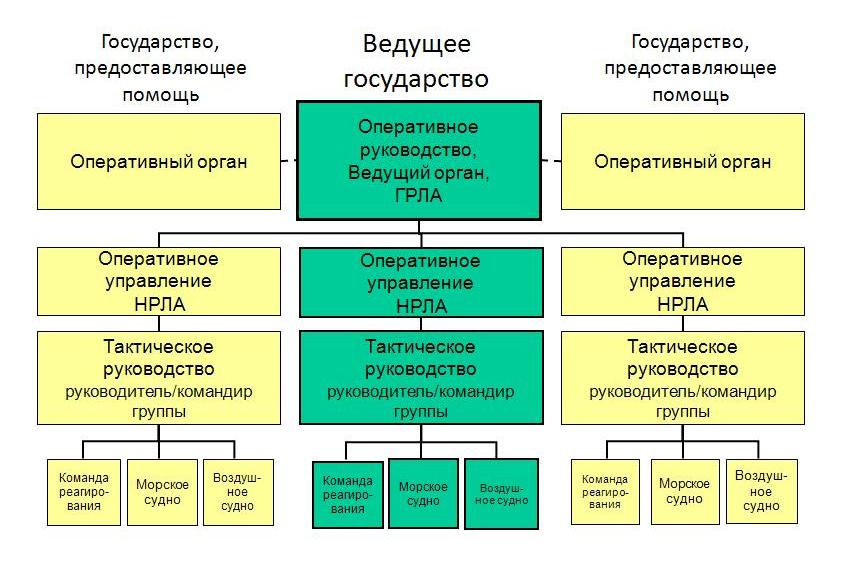 Схема 2: Виды связи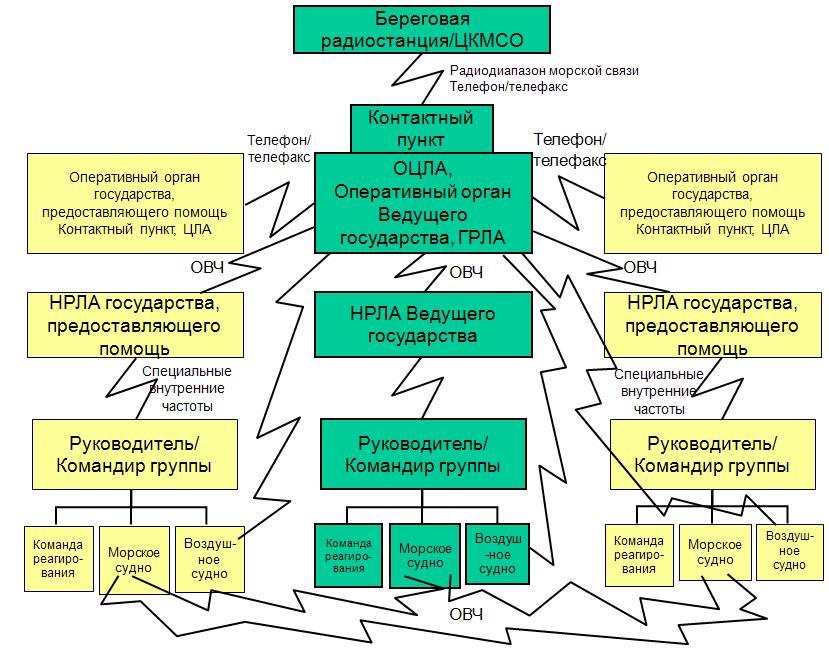 ОПЕРАЦИИПОЛИКВИДАЦИИ АВАРИИЭтапы ликвидации аварииДля целей настоящего Плана операции по ликвидации аварий, связанных с загрязнением нефтью, разделены на шесть отдельных этапов:До приведения Плана в действие Этап I	ОценкаЭтап II	Уведомления и консультацииПриведение Плана в действие Этап III	Приведение Плана в действиеЭтап IV	Запрос о предоставлении помощиЭтап V	Совместные операции по ликвидации аварии на мореЭтап VI	Совместные операции по ликвидации аварии на берегуСтороны понимают, что, исходя из обстоятельств, целые этапы или их части могут осуществляться параллельно с другими этапами. Процедура реагирования4.2.1.	До приведения Плана в действиеЭтап I:	ОценкаПроизводится уведомление и проверка первоначальной информации относительно инцидента, вызвавшего загрязнение нефтью, на национальном уровне, в соответствии с положениями НПДЧС. Перед приведением Плана в действие оперативный орган заинтересованной Стороны приводит в действие НПДЧС и приводит в состояние готовности соответствующие органы внутри страны, включая НРЛА.Этап II:	Уведомления и консультацииНезависимо от необходимости приведения Плана в действие, Оперативный орган Стороны, на чьей территории произошел инцидент, вызвавший загрязнение нефтью, после получения и проверки сообщения о происшествии незамедлительно информирует Оперативные органы других Сторон через их национальные Контактные пункты. Региональный механизм также оповещается.Если Оперативный орган заинтересованной Стороны сочтет, что может потребоваться приведение Плана в действие, он незамедлительно проводит консультации с Оперативными органами других Сторон, четко указывая масштаб планируемых мер по ликвидации аварии, а также какая помощь может потребоваться. 4.2.2.	Приведение Плана в действиеЭтап III:	Приведение Плана в действиеРешение о приведении Плана в действие принимается оперативным органом Стороны, которая подверглась или может подвергнуться воздействию инцидента, руководствуясь в первую очередь положениями, изложенными в разделе 3.9. После принятия решения о приведение Плана в действие оперативный орган заинтересованной Стороны принимает на себя роль ведущего органа и выполняет следующие действия:уведомляет Оперативные органы других Сторон через назначенные национальные Контактные пункты и в соответствии с процедурой, описанной в разделе 5.2, о приведении Плана в действие;приводит в действие собственный ЦЛА, который принимает на себя роль ОЦЛА;приводит в действие свою группу поддержки;назначает ГРЛА, который во взаимодействии с Ведущим органом и его/ее группой поддержки формулирует стратегию ликвидации последствий инцидента и оценивает необходимость помощи от других Сторон. ГРЛА инициирует этапы IV, V и VI действий по ликвидации аварий.Этап IV:	Запрос на предоставление помощиЗапрос на предоставление помощи, исходя из требований и рекомендаций ГРЛА, направляется после приведения в действие Плана компетентным Государственным органом Ведущего государства (назначенным в соответствии с положениями подпункта c пункта 1 статьи 4 Актауского протокола) в адрес Государственных органов других Сторон, в соответствии с процедурой, изложенной в Дополнении 6,принимая также во внимание предыдущие консультации (если таковые были) с Оперативными органами других Сторон.Этап V:	Совместные операции по ликвидации аварии на мореОсновными целями проведения совместных операций по ликвидации аварии на море являются прекращения разлива загрязняющего вещества из источника, ограничение его распространения и перемещения, удаление как можно большего объема загрязняющего вещества с поверхности моря до того, как оно достигнет побережья одной из Сторон. Совместные операции по ликвидации аварии на море проводятся в соответствии с процедурами, описанными в НПДЧС ведущего государства. Оперативное руководство совместными операциями по ликвидации аварии осуществляется ведущим органом через ГРЛА. Вначале задействуются национальные ресурсы затронутой Стороны, которые дополняются, по мере необходимости, персоналом и средствами других Сторон, предоставленными в качестве помощи по запросу ведущего органа. Персонал и средства Сторон, предоставивших помощь, действуют под непосредственным оперативным управлением и тактическим руководством своих соответствующих НРЛА и командиров автономных единиц или руководителей групп. Во время проведения совместных операций по ликвидации аварии, ЦЛА Ведущего государства, принявший на себя роль ОЦЛА, служит основным центром связи и командным пунктом ГРЛА.Этап VI:	Совместные операции по ликвидации аварии на берегуОсновными целями проведения совместных операций по ликвидации аварии на берегу являются защита экологически чувствительных участков побережья и прочих уязвимых объектов, включая острова, от воздействия загрязнения, удаление загрязняющего вещества, достигшего побережья, с целью предотвратить дальнейшее загрязнение других береговых участков. Данный этап включает в себя также обработку и конечное удаление собранного загрязняющего вещества и/или загрязненного берегового материала. Принципы руководства, определенные для этапа V, остаются применимыми также на всем протяжении этапа VI. Для повышения эффективности совместных операции по ликвидации аварии на берегу, ОЦЛА может, по усмотрению ведущего органа, быть перемещен в другой пункт, находящийся ближе к месту проведения операций (см. раздел 3.4). В таких случаях ведущий орган надлежащим образом уведомляет о перемещении Оперативные органы предоставивших помощь Сторон.Наблюдение за разливами При наблюдении за перемещением и поведением разлива приоритет отдается наблюдению с воздуха, однако могут быть использованы любые иные имеющиеся средства (корабли, морские суда) при отсутствии возможности немедленно использовать воздушное судно. Ответственность за наблюдение за разливом и его перемещением, а также за передачу соответствующих отчетов другим Сторонам до приведения в действие Плана несет Сторона, на чьей территории произошел инцидент, вызвавший загрязнение нефтью. После приведения Плана в действие данная ответственность возлагается на ГРЛА, который принимает все необходимые меры для обеспечения регулярного наблюдения за разливом, его поведением и перемещением, в целях надлежащей оценки ситуации и принятия решения относительно адекватных мер по ликвидации аварии. Для этих целей ГРЛА может обратиться за помощью к другим Сторонам. Тк проводит внутреннее рассмотрение:[Стороны соглашаются принимать меры для срочного предоставления разрешений, если это будет сочтено необходимо, на полеты над своей территорией воздушных судов других Сторон, с целью ведения наблюдения за разливом в рамках реализации настоящего Плана, после прямого запроса, сделанного Стороной, на территории которой произошел инцидент, вызвавший загрязнение нефтью. В своем запросе ведущий орган точно указывает цель и план полета.Информация о воздушных судах, пригодных для использования в целях наблюдения за разливом (включая их технические характеристики и специальное оборудование), которые имеются в наличии у каждой из Сторон, представлена в Дополнении 3.]Аэропорты на территории Ведущего государства, которые могут быть использованы воздушными судами наблюдения предоставивших помощь Сторон, действующими на основании запроса в воздушном пространстве Ведущего государства, указаны в Дополнении 3 наряду с соответствующей навигационной и технической информацией.Инструкции по оценке разлива и ведению воздушного наблюдения представлены в Дополнении 7.Запросы на предоставление помощи в рамках ПланаПосле приведения Плана в действие, Сторона, явившаяся инициатором его приведения в действие, может запросить помощь у других Сторон в любом из случаев, описанных в разделе 3.1.Могут быть запрошены следующие виды помощи:подготовленный для борьбы с загрязнением нефтью персонал, в частности, группы реагирования;специальное оборудование для борьбы с загрязнениями нефтью;реагенты для обработки нефтяных загрязнений;иные средства, включая, в частности, автономные единицы, такие, как морские и воздушные суда;и/или любое сочетание перечисленных видов помощи. Запрос на предоставление помощи должен быть сформулирован четко и точно, с использованием типовой формы, указанной в разделе POLFAC Отчета о загрязнении (POLREP)в Дополнении 6. В нем должно содержаться подробное описание вида требуемой помощи, а также, для каких целей будет использоваться персонал, оборудование, материалы и/или иные средства.Сторона, получившая запрос, должна немедленно дать подтверждение о его получении. Обязанностью Стороны или Сторон, получивших запрос о предоставлении помощи, является предложить помощь с минимально возможной задержкой по времени, учитывая при этом, что такая помощь не должна обеднять их собственные национальные ресурсы ниже разумного уровня готовности. Тк проводит внутреннее рассмотрение:[С целью обеспечения способности реагирования надлежащим образом на запросы о предоставлении помощи, Стороны поддерживают часть своего оборудования, материалов и средств в состоянии готовности к транспортировке в кратчайшие сроки другим Сторонам, за исключением форс-мажорных обстоятельств, иных чрезвычайных обстоятельств и периодов проведения ремонта/техобслуживания.Любой персонал и/или средства, предоставляемые в качестве помощи в рамках настоящего Плана, действуют под общим Оперативным руководством ГРЛА и Ведущего органа. В то же время, их соответствующие НРЛА сохраняют над ними оперативное управление.]После принятия решения о предоставлении помощи взаимодействие между Ведущим государством и Сторонами, предоставившими помощь, обеспечивается в зависимости от обстоятельств, вида и значимости предоставляемой помощи одним из способов, перечисленных в разделе 3.6.Совместные операции по ликвидации аварийДля целей настоящего Плана к совместным операциям по ликвидации аварий относятся все операции по борьбе с загрязнениями нефтью, в которых принимает участие персонал, оборудование, материалы и/или прочие средства, по меньшей мере, двух Сторон. Совместные операции по ликвидации аварий могут выполняться на море и на берегу и включать в себя конкретные операции, описанные в разделе 4.1.Ведущее государство обеспечивает полное руководство совместными операциями по ликвидации аварий. Структура руководства совместными операциями по ликвидации аварий описана в разделе 3.6 и представлена на Схеме 1.Персонал, оборудование и прочие средства, представляемые в качестве помощи другими Сторонами в рамках настоящего Плана, выполняют свои задачи и функции в соответствии с решениями ГРЛА, находясь в прямом оперативном управлении своих НРЛА и под тактическим руководством своих соответствующих руководителей групп и командиров автономных единиц (см. раздел 3.6). Если группы реагирования или автономные средства передаются в распоряжение ведущего государства, Стороны, предоставляющие помощь, дают инструкции соответствующим руководителям групп и командирам автономных средств, которые затем осуществляют тактическое руководство в ходе операций. В ходе проведения совместных операций по ликвидации аварий ГРЛА, в дополнение к осуществлению общего оперативного руководства, несет конкретную ответственность за координацию действий, предпринимаемых национальными ресурсами (группами реагирования, морскими и воздушными судами) Ведущего государства с ресурсами, переданными Сторонами, предоставившими помощь. Взаимодействие между Стороной, предоставившей помощь, и Ведущим государством во время проведения совместных операций по ликвидации аварий обеспечивается в зависимости от обстоятельств либо посредством прямых контактов, либо через специалиста по взаимодействию Стороны, предоставившей помощь, включенного в состав штаба ГРЛА, либо через НРЛА, если они лично принимают участие в операциях (см. раздел 3.6).Ведущий орган назначает должностное лицо, ответственное за прием персонала, оборудования, материалов и/или иных средств от Сторон, предоставивших помощь, с момента их прибытия в страну и до момента их убытия. Данное должностное лицо работает в тесном сотрудничестве со специалистом по взаимодействию Стороны, предоставившей помощь. Использование диспергентовКаждая Сторона определяет собственную политику в отношении использования диспергентов и описывает ее в своем НПДЧС. С этой целью Стороны принимают во внимание «Руководство ИМО по диспергентам в трех частях: I Основная информация о диспергентах и их применении; II Схема для национальной политики по использованию диспергентов: Предлагаемый шаблон для национальной политики в сфере использования диспергентов; III Эксплуатационное и техническое описание для поверхностного внесения диспергентов» и другие соответствующие международные руководства (например, подготовленное IPIECA (Международная ассоциация представителей нефтяной промышленности по экологическим и социальным вопросам) и IOGP (Международная ассоциация производителей нефти и газа) Руководство по надлежащей практике для диспергентов, доступное в Интернет на официальном веб-сайте IPIECA).Каждая из Сторон информирует другие Стороны (см. раздел 3.8) о своей политике в отношении использования диспергентов. Данная информация должна включать в себя перечень диспергентов, утвержденных для использования на территории Стороны, и обозначения зон, где использование диспергентов разрешено, ограничено или запрещено.Стороны подготавливают и согласовывают перечень диспергентов, применяемых в случае инцидента, вызывающего загрязнение нефтью.При проведении совместных операций по ликвидации аварии Стороны соблюдают принцип получения предварительного разрешения на использование диспергентов. Указанное разрешение может быть дано только ГРЛА или назначенным им/ею лицом. На территории каждой конкретной Стороны диспергенты всегда используются в соответствии с положениями, указанными в НПДЧС данной Стороны. Если Сторона запретила использование диспергентов в своих водах, остальные Стороны, участвующие в совместной операции по ликвидации аварии, должны соблюдать это решение.Запрос дополнительной помощи от других сторонВ случае если инцидент, вызвавший загрязнение нефтью, имеет такой масштаб и характер, что, по мнению Ведущего органа, совместных возможностей и ресурсов Сторон недостаточно для его ликвидации, Ведущее государство может запросить дополнительную помощь от других государств или дополнительные ресурсы в виде оборудования и групп реагирования из-за пределов Каспийского региона.В указанных обстоятельствах и после консультаций с Ведущим органом другие Стороны также могут запросить, в соответствии со своими потребностями, такую дополнительную помощь.Если более одной Стороны запрашивает дополнительную помощь в виде оборудования и групп реагирования, координация этих действий между Сторонами осуществляется на уровне Оперативных органов.С этой целью Стороны учитывают подготовленное ИМО «Руководство по предложению международной помощи при реагировании на инциденты в море, вызывающие загрязнение нефтью» и принимают к сведению лексикон в разделе 11 и Приложении 5 руководства.Завершение совместных операций по ликвидации аварии и прекращение действия ПланаГРЛА отдает распоряжение о завершении совместных операций по ликвидации аварии в следующих случаях:мероприятия по ликвидации загрязнения завершены, и загрязнение более не угрожает интересам ни одной из Сторон; илимеры по ликвидации загрязнений проведены в той степени, когда возможностей и ресурсов Ведущего государства достаточно для успешного завершения действий по ликвидации аварии. Рассматривая вопрос о прекращении совместных операций по ликвидации аварии, ГРЛА принимает в расчет, в частности, финансовые последствия продолжения операций, а также то, насколько будут оправданы дальнейшие действия. После принятия решения о завершении совместных операций по ликвидации аварии ГРЛА незамедлительно информирует НРЛА других Сторон и их соответствующие Оперативные органы о данном решении и о прекращении действия Плана. После прекращения действия Плана весь персонал, оборудование, неиспользованные материалы и иные средства, использовавшиеся при совместных операциях по ликвидации аварии, возвращаются в страны отправления. Сторона, запросившая помощь, принимает необходимые меры для скорейшего возвращения персонала Сторон, предоставивших помощь, однако ответственность за координацию действий и подготовку необходимых для этого мероприятий останется за их соответствующими Оперативными органами. Если не согласовано иное, Сторона, запросившая помощь, несет ответственность за возвращение в страну отправления всего оборудования, предоставленного в качестве помощи, а также всех неиспользованных материалов для обработки. Все оборудование и иные средства должны быть возвращены в чистом виде и в максимально возможном наилучшем рабочем состоянии. Оперативные органы заинтересованных Сторон могут договориться путем прямых контактов, что неиспользованные материалы для обработки остаются в стране, запросившей помощь. Автономные средства (морские и воздушные суда) возвращаются в страну отправления своим ходом. Сторона, запросившая помощь, несет ответственность за оказание содействия в соблюдении формальностей для убытия со своей территории / из своего воздушного пространства всех средств, предоставленных в качестве помощи. Сторона, запросившая помощь, составляет отчет об эффективности персонала, оборудования, материалов и иных средств, предоставленных в качестве помощи. Указанные отчеты рассылаются остальным Сторонам. ОБМЕН ИНФОРМАЦИЕЙИ ОТЧЕТНОСТЬСистема связиКаждая из Сторон устанавливает и поддерживает эффективную систему связи, функционирующую круглосуточно, служащую для выполнения следующих задач:получения отчетов об инцидентах, вызвавших загрязнение нефтью, и передачи этих отчетов Оперативным органам и иным заинтересованным сторонам в своих странах;приведения в действие Плана, запрашивания помощи и обмена оперативными сообщениями в период проведения совместных операций по ликвидации аварий.Система должна охватывать национальные ЦЛА вместе с Национальными контактными пунктами для приема отчетов об инцидентах, вызвавших загрязнения нефтью, если они располагаются отдельно от ЦЛА. Элементы системы связи, которую должна установить каждая из Сторон, включая номера телефонов, телефаксов и телексов, электронные адреса и вебсайты, а также выделенные радиочастоты и каналы каждой из Сторон, приведены в Дополнении 4.Система отчетности о загрязнениях (POLREP)Для обмена информацией в отношении инцидентов, вызвавших загрязнение нефтью, Стороны применяют систему отчетности (POLREP), согласованную для использования в рамках Плана. Система POLREP делится на три части:Подробное описание трех частей системы POLREP приведено в Дополнении 6.В случаях, когда вид и объем запрашиваемой помощи еще не определены, Сторона, принявшая решение о приведении Плана в действие, использует строку 53 сообщения части POLINF системы POLREP для информирования других Сторон о приведении в действие Плана.Отчеты о ситуации (SITREPs)В течение всего периода от приведения в действие Плана до прекращения его действия Ведущее государство информирует другие Стороны по следующим вопросам:развитие ситуации в отношении инцидента, вызвавшего загрязнение нефтью;меры, принятые для борьбы с загрязнением;ход проведения совместных операций по ликвидации аварии;все решения, принятые в отношении дальнейших действий по ликвидации аварии;вся прочая относящаяся к данному инциденту информация, в частности, информация, касающаяся воздействия на окружающую среду, на морские и береговые ресурсы, а также данные по экономическим последствиям инцидента, вызвавшего загрязнение нефтью; илюбые другие инциденты, происходящие во время проведения операции по ликвидации аварии или имеющие к ней отношение.Указанная информация передается ГРЛА Оперативным органам Сторон и в Региональный механизм либо в форме POLINF (смотри Дополнение 6), либо в виде текста в качестве отчета о ситуации (SITREP).Ведущий орган прилагает усилия для передачи сообщений POLINF и затем SITREPне реже одного раза в сутки. Перед рассылкой каждый отчет проверяется ГРЛА.Если операции по борьбе с загрязнением продолжаются на национальном уровне после прекращения действия Плана, Сторона, пострадавшая от инцидента, продолжает информировать остальные Стороны и Региональный механизм о ситуации до окончательного завершения всех операций по ликвидации аварии. Оперативный орган каждой из Сторон несет ответственность за обеспечение доведения отчетов о ситуации до всех заинтересованных сторон внутри своей страны.Отчеты после завершения инцидентаПосле завершения операций по борьбе с загрязнением как на национальном уровне, так и в рамках Плана, НРЛА и/или ГРЛА, соответственно, составляют отчет, включающий в себя следующее:описание инцидента, вызвавшего загрязнение нефтью, и дальнейшее развитие ситуации;описание принятых мер по ликвидации аварии;описание помощи, предоставленной другими Сторонами;общая оценка операции по ликвидации аварии;оценка помощи, предоставленной другими Сторонами;описание и анализ проблем, возникших на при ликвидации последствий инцидента, вызвавшего загрязнение нефтью;рекомендации по возможному усовершенствованию существующих систем и, в частности, положений Плана. Заключительный отчет может также включать:подсчет затрат, понесенных каждой Стороной в ходе ликвидации аварии;оценку экологического и экономического ущерба.Копии заключительных отчетов направляются всем Сторонам и в Региональный механизм.Отчеты анализируются на национальном уровне членами Групп поддержки и соответствующими НРЛА, которые готовят рекомендации относительно внесения поправок и усовершенствования Плана и, если требуется, своих НПДЧС (см. разделы 2.5 и 3.5). Ход проведения совместных операций по ликвидации аварий и другие вопросы, представляющие общий интерес, рассматриваются на сессиях Конференции Сторон Актауского протокола.АДМИНИСТРАТИВНЫЕ АСПЕКТЫ, ЛОГИСТИКА И ФИНАНСИРОВАНИЕЛогистикаЗа обеспечение всей логистики, необходимой для проведения совместных операций по ликвидации аварии, ответственность несет Ведущий орган. Ведущий орган, в частности, выполняет следующее:организует размещение и транспортировку всего персонала, переданного для оказания помощи, внутри страны, которой оказывается помощь;после получения оборудования и иных средств от Сторон, предоставляющих помощь, принимает необходимые меры для обеспечения:безопасного хранения и парковки оборудования, включая краны, вилочные погрузчики и иное погрузочно-разгрузочное оборудование, по мере необходимости;горюче-смазочными материалами, основными средствами для техобслуживания и ремонта. В отношении пребывания на территории Ведущего государства морских и воздушных судов, предоставленных в качестве помощи другими Сторонами, Ведущий орган принимает необходимые меры для обеспечения оказания содействия их экипажам в аэропортах и портах, по мере необходимости, а также для обеспечения безопасности морских и воздушных судов, относящегося к ним оборудования в период нахождения этих судов в портах и аэропортах Ведущего государства. [Финансовые процедуры Тк и РФ проводят внутреннее рассмотрение:[Стороны соблюдают изложенные в статье 11 Актауского протокола общие принципы касательно возмещения затрат, связанных с оказанием взаимной помощи:Сторона, запросившая помощь, возмещает Стороне, предоставившей помощь, все затраты, понесенные в связи с предоставлением такой помощи, на основании счета, выставляемого Стороной, предоставившей помощь, если иное не определено в каждом конкретном случае;во время инцидента Сторона, оказывающая помощь, предоставляет информацию об оплате труда персонала, ставках аренды оборудования и иных средств, стоимости материалов для обработки, которые могут быть предоставлены в качестве помощи. Стороны прилагают усилия для согласования своих ставок и обсуждают все относящиеся к ним вопросы на совещаниях Оперативных органов;Сторона, предоставляющая помощь, незамедлительно после получения запроса о предоставлении помощи направляет запрашивающей Стороне предложение с указанием персонала, оборудования и иных средств, которые могут быть предоставлены, а также расчетную стоимость такой помощи;если Сторона, запросившая помощь, принимает решение об отзыве своего запроса по любой причине, она тем не менее оплачивает предоставившей помощь Стороне все затраты, понесенные ею до момента отзыва запроса или до момента возвращения персонала и оборудования в страну отправления;в случае перехода ответственности ведущего государства от одной Стороны к другой, затраты, понесенные по запросам на предоставление помощи ведущим государством, подлежат возмещению этим государством до момента перехода оперативного руководства; при продолжении предоставления помощи на основании подтвержденного запроса Стороны, принявшей на себя ответственность в качестве Ведущего государства, возмещение дальнейших затрат производится этой Стороной с момента перехода Оперативного руководства. Такой переход ответственности осуществляется через официальное обращение, включая дату перехода ответственности и описание финансовых соображений до и после него;Стороны урегулируют все финансовые вопросы после завершения совместных операций по ликвидации аварии. Положения настоящего пункта применяются без ущерба для разрешения любых спорных вопросов с участием третьих лиц, которые могут возникнуть в отношении ответственности и компенсации ущерба, явившегося результатом любого инцидента, вызвавшего загрязнение нефтью. В случае проведения совместных операций по ликвидации аварии, Ведущее государство (Сторона, запросившая помощь) непосредственно покрывает следующие расходы, связанные с пребыванием на ее территории персонала, оборудования и иных средств (включая морские и воздушные суда) предоставляющей помощь Стороны:питание и размещение и/или выплата суточных, если предусмотрено, всему персоналу, прибывшему для участия в ликвидации аварии, кроме экипажей кораблей и судов;все портовые сборы за морские суда и корабли, предоставленные в качестве помощи;все аэропортовые сборы за воздушные суда, предоставленные в качестве помощи; необходимое горючее для всего оборудования и иных средств, в частности, для морских и воздушных судов, задействованных в совместных операциях по ликвидации аварии;медицинское обслуживание пострадавшего и заболевшего персонала Стороны, предоставившей помощь;расходы, связанные с репатриацией всего персонала, погибшего, получившего травмы или заболевшего в течение совместных операций по ликвидации аварии;стоимость техобслуживания всего оборудования, морских и воздушных судов, задействованных в совместных операциях по ликвидации аварии; стоимость ремонта всего оборудования, морских и воздушных судов, получивших повреждения в ходе совместных операций по ликвидации аварии, если такой ремонт необходим до возвращения указанного оборудования и иных средств в страну отправления; расходы на связь для обмена информацией, относящиеся к совместным операциям по ликвидации аварии, понесенные персоналом Стороны, предоставившей помощь, на территории ведущего государства.Сторона, предоставляющая помощь, непосредственно покрывает следующие расходы, связанные с отправкой в страну, запросившую помощь, своего персонала, оборудования, материалов и иных средств, включая, в частности, морские и воздушные суда:расходы на мобилизацию персонала, оборудования, материалов или иных средств;стоимость транспортировки персонала, оборудования и материалов в страну, где проводятся совместные операции по ликвидации аварии, и обратно;горючее для автономных средств (морских и воздушных судов), перемещающихся к месту проведения совместных операций по ликвидации аварии своим ходом;расходы на связь, относящиеся к совместным операциям по ликвидации аварии, если связь осуществлялась с территории Стороны, предоставляющей помощь;страхование персонала групп реагирования;медицинское обслуживание персонала, принимавшего участие и получившего травмы или заболевшего в ходе совместных операций по ликвидации аварии, после его возвращения в страну отправления;расходы на техобслуживание и ремонт оборудования и иных средств, задействованных в совместных операциях по ликвидации аварии, понесенные после возвращения указанного оборудования и средств в страну отправления.После завершения совместных операций по ликвидации аварии и возвращения всего персонала, оборудования и иных средств, которые были задействованы в совместных операциях по ликвидации аварии, каждая Сторона, предоставлявшая помощь, выставляет подробный счет, в который включаются все затраты на помощь, предоставленную Ведущему государству, и прочие расходы, связанные с предоставлением помощи. В счет включается следующее:оплата труда персонала, участвовавшего в совместных операциях по ликвидации аварии, рассчитанная на основании расценок, представленных Ведущему государству при запросе им помощи, и данных ежедневного учета выполненных работ, утвержденных ГРЛА или иным ответственным представителем Ведущего государства;стоимость аренды оборудования и иных средств, рассчитанная на основании расценок, представленных Ведущему государству при запросе им помощи, и данных ежедневного учета выполненных работ, утвержденных ГРЛА или иным ответственным представителем Ведущего государства;стоимость материалов для обработки, рассчитанная на основании расценок, представленных Ведущему государству при запросе им помощи, и данных ежедневного учета выполненных работ, утвержденных ГРЛА или иным ответственным представителем Ведущего государства;все расходы, понесенные Стороной, предоставившей помощь, перечисленные выше;стоимость замены всего оборудования, получившего повреждения в ходе совместных операций по ликвидации аварии, и не подлежащего ремонту.По получению указанного счета, Сторона, приведшая в действие План и запросившая помощь, возмещает затраты, понесенные Сторонами, предоставившими помощь, связанные с мероприятиями по ликвидации аварии, проведенными этими Сторонами после приведения Плана в действие. Сторона, приведшая План в действие, впоследствии включает данные счета в свое требование о возмещении затрат, связанных с ликвидацией загрязнения, предъявляемое стороне, несущей ответственность за инцидент, вызвавший загрязнение нефтью, ее страховщикам или в международную систему компенсации ущерба от загрязнения, в зависимости от обстоятельств. Предусматривается альтернативная возможность договоренности Сторон, что требования о возмещении указанных затрат будут предъявлены непосредственно стороне, несущей ответственность за инцидент, вызвавший загрязнение нефтью, ее страховщикам или в международную систему компенсации ущерба от загрязнения каждой Стороной по отдельности. Независимо от того, в чей адрес направляются требования, они должны быть составлены в соответствии с инструкциями, предоставленными Международным фондом для компенсации ущерба от загрязнения нефтью (Фонд IOPC) в документе «Руководство по оформлению требований», представленном в Дополнении 8 к Плану. Последнюю версию документа Фонда IOPC «Руководство по оформлению требований» можно найти на официальном вебсайте Фонда IOPC.]Трансграничное перемещение персонала, оборудования, материалов и автономных средств для участия в ликвидации аварииДля облегчения перемещения персонала, оборудования и иных средств для участия в ликвидации аварии к месту, где требуется помощь, Сторона, запросившая помощь выполняет следующие действия:организует до прибытия оборудования, материалов и персонала их беспрепятственный въезд и максимальное содействие при прохождении ими таможенных формальностей; оборудование и материалы должны быть допущены на временной основе в соответствии с национальным таможенным законодательством запрашивающей помощь Стороны; где это возможно, указанное оборудование и материалы допускаются без уплаты акцизов и пошлин;обеспечивает, чтобы при наличии кораблей и воздушных судов корабли получали все необходимые разрешения на пересечение границы, а воздушные суда – разрешения на полеты в территориальном воздушном пространстве; полетный план и уведомление о полете регистрируются и принимаются как разрешение для воздушного судна на взлет и на посадку на берегу или на море вне пределов обычных аэропортов с таможенной службой. Иммиграционные и таможенные формальностиКаждая из Сторон принимает меры на национальном уровне с тем, чтобы были предусмотрены специальные положения, применимые в чрезвычайных ситуациях, обеспечивающие быструю выдачу въездных виз и разрешений   на работу для персонала, а также разрешений, необходимых для транзита или временного ввоза запрошенного оборудования и материалов. Детали таких положений включаются в Национальный план действий в чрезвычайных ситуациях и воспроизводятся в Дополнении 2 к Плану. Это относится, в частности, к информации, которую Сторона, предоставляющая помощь, должна сообщить соответствующим национальным органам власти запрашивающей помощь Стороны для облегчения реализации указанных специальных положений. Стороны назначают компетентные таможенные органы, ответственные за оперативное прохождение таможенных формальностей, связанных с трансграничным перемещением персонала и оборудования в случае приведения Плана в действие; Стороны постоянно держат друг друга в курсе относительно указанных таможенных органов, и эта информация (название органа, ответственное должностное лицо, адрес, телефон, телекс и телефакс) включаются в Дополнение 1.До направления помощи Стороне, запросившей помощь, Оперативный орган Стороны, предоставляющей помощь, устанавливает прямой контакт с компетентным таможенным органом запрашивающей Стороны для получения необходимых разрешений на ввоз оборудования, материалов и иных средств на территорию страны. Процедуры, касающиеся полетов над чужой территориейВ рамках Плана и по конкретному запросу Ведущего государства воздушным судам других Сторон могут быть разрешены доступ и функционирование в воздушном пространстве Ведущего государства со следующими целями:поисково-спасательные работы;наблюдательные полеты;транспортировка персонала, оборудования и материалов для ликвидации аварии;распыление диспергентов и других материалов для обработки;полеты иного назначения, связанные с операциями по ликвидации аварий.Каждая из Сторон заблаговременно принимает необходимые положения для быстрого получения разрешений и допусков для гражданских воздушных судов (самолетов и вертолетов) других Сторон, которым может потребоваться принимать участие в операциях по ликвидации аварий и находиться в территориальном воздушном пространстве. Аналогичные положения должны быть приняты для использования указанными гражданскими самолетами и вертолетами, участвующими в совместных операциях по ликвидации аварий, аэропортового оборудования. Решения о полетах с вышеперечисленными целями над территорией одной из Сторон военных и иных государственных воздушных судов других Сторон принимаются по отдельности в каждом случае Сторонами, над территорией которых полет будет иметь место. Процедуры, касающиеся судоходстваВ рамках Плана и по конкретному запросу Ведущего государства морским судам других Сторон могут быть разрешены доступ и функционирование на территории Ведущего государства со следующими целями:поисково-спасательные работы;операции по спасению имущества;операции по ликвидации аварий, включая локализацию и удаление разлитых веществ, распыление диспергентов или иных материалов для обработки, хранение и транспортировка собранного загрязняющего вещества;транспортировка персонала, оборудования и материалов для ликвидации аварии;все иные морские рейсы, связанные с операциями по ликвидации аварий.Каждая из Сторон заблаговременно принимает необходимые положения для быстрого получения разрешений и допусков для плавания гражданских морских судов (кораблей, катеров, специализированных судов для борьбы с загрязнениями) других Сторон, которым может потребоваться принимать участие в операциях по ликвидации аварий на ее территории. Аналогичные положения должны быть приняты для использования указанными гражданскими морскими судами, участвующими в совместных операциях по ликвидации аварий, портовых объектов. Решения о пребывании с вышеперечисленными целями на территории одной из Сторон военных и иных государственных морских судов других Сторон принимаются по отдельности в каждом случае заинтересованными Сторонами. Во всех случаях Стороны участницы Международной конвенции по облегчению международного морского судоходства, с учетом внесенных в нее поправок, соблюдают ее положения. Каждая Сторона осуществляет пропуск через свою государственную границу и пребывание иностранных морских и воздушных судов и других транспортных средств, занятых в борьбе с инцидентами, вызывающими загрязнение нефтью, а также персонала, грузов, материалов и оборудования, требующихся для борьбы с такими инцидентами в соответствии с нормативными правовыми актами Стороны.Охрана здоровья и труда, медицинское страхование и оказание медицинской помощиКаждая из Сторон обеспечивает постоянное соблюдение своим персоналом надлежащих процедур по охране здоровья и труда, включая ношение защитной одежды и использование средств защиты.Каждая Сторона принимает необходимые меры для страхования на случай смерти, болезни и травмы своего персонала, который может принимать участие в совместных операциях по ликвидации аварий, совместных учениях и совместных учебных курсах. Ведущее государство принимает необходимые меры для предоставления наилучшей возможной первичной медицинской помощи и медицинского обслуживания всем лицам, представляющим другую Сторону, которые получили травмы или заболели во время участия в совместных операциях по ликвидации аварии.Ведущее государство оказывает содействие в репатриации оказывающего помощь персонала, пострадавшего или заболевшего во время участия в совместных операциях по ликвидации аварии.Расходы на госпитализацию и оказание медицинской помощи на территории Ведущего государства пострадавшему и заболевшему персоналу Стороны, предоставившей помощь, несет Ведущее государство. Ведущее государство может принять решение потребовать возмещения всех таких расходов от стороны, несущей ответственность за инцидент, вызвавший загрязнение нефтью, ее страховщиков или через международную систему компенсации ущерба от загрязнения, в зависимости от обстоятельств. Стороны отказываются от права требовать друг от друга возмещения расходов на медицинское обслуживание, предоставленное лицам, получившим травмы или заболевшим во время совместных операций по ликвидации аварии. Ответственность за травмы и ущербВ случае причинения группами реагирования Стороны, предоставившей помощь, ущерба третьему лицу при направлении к месту проведения операций или убытия с него, или при участии в операциях по борьбе с загрязнением и очистке, ответственность за ущерб несет соответствующий Государственный орган Стороны, предоставившей помощь.Каждая из Сторон несет ответственность за причинение ущерба третьим лицам своими национальными группами реагирования во время проведения совместных учений.Документальное оформление операций по ликвидации аварии и связанные с этим затратыПолное документальное оформление действий по ликвидации аварий крайне важно для последующего выставления требований о компенсации.ГРЛА принимает все необходимые меры для точного и детального документального оформления всех действий, предпринятых в рамках Плана для ликвидации последствий инцидента, вызвавшего загрязнение нефтью. Для этих целей ГРЛА включает в состав своей группы поддержки специалиста по ведению документации/специалиста по контролю затрат.Обеспечивается ведение, как минимум, следующих учетных записей:описание ситуации (по возможности, с фотографиями и видеоматериалами), принятые решения и выполненные меры по ликвидации аварии;журнал учета ежедневных работ, в котором описывается следующее:ход проведения операции (место, время, цель);используемое оборудование и иные средства (место, время, цель); задействованный персонал (место, количество, время);затраченные вещества для обработки и другие материалы (например, горючее) (вид, количество, цель);запись всех затрат, понесенных в связи с операцией по ликвидации загрязнения.После завершения операций по ликвидации аварии указанные учетные записи представляются национальному органу власти, ответственному за выставление требования о компенсации. В случаях, когда Стороны договорились, что Стороны, предоставившие помощь, будут подавать отдельные требования о компенсации, органы власти ведущего государства предоставляют органам власти Сторон, предоставивших помощь, копии соответствующих учетных записей. ИНФОРМИРОВАНИЕ ОБЩЕСТВЕННОСТИСпециалист по связям с общественностью (ССО)После приведения Плана в действие Ведущий орган назначает специалиста по связям с общественностью (ССО), который должен быть прикомандирован к группе поддержки ГРЛА. ССО несет ответственность за:поддержание контактов с прессой и другими средствами массовой информации, включая радио и телевидение;подготовку пресс-релизов от имени ГРЛА и Ведущего органа;отслеживание информации, опубликованной в прессе и других средствах массовой информации, предоставление разъяснений в случае любого возможного неверного понимания событий.Пресс-релизыПресс-релизы составляются и распространяются среди прессы не реже одного раза в день, в течение всего периода от приведения в действие Плана до его завершения. Пресс-релизы составляются ССО на основе точных данных, предоставленных ГРЛА и /или его/ее группой поддержки. Они должны содержать следующую информацию:инцидент, вызвавший загрязнение нефтью, и развитие ситуации;технические данные о причастных судах, вид и характеристики загрязняющих веществ;меры, принятые для борьбы с загрязнением;ход ведения операций по ликвидации аварии;травмы среди персонала, повреждение судов, оборудования и т.д.При составлении пресс-релизов необходимо руководствоваться следующими инструкциями:подготавливаются названия/заголовки;приоритет отдается самой свежей и важной информации;используются простые предложения, в каждом предложении должна содержаться только одна мысль;следует избегать ссылок на оценочные данные, догадки, предположения;следует избегать изложения мнений относительно экологического или иного не подсчитанного количественно ущерба;окончательные формулировки должны быть очень тщательно выверены.При возможности, к пресс-релизам прилагаются карты, демонстрирующие район, где произошел инцидент, передвижение загрязнения и места проведения операций. Все пресс-релизы подлежат проверке и утверждению со стороны ГРЛА перед распространением для прессы. Пресс-конференцииПосле приведение Плана в действие Ведущий орган, проконсультировавшись с ГРЛА, может принять решение о проведении пресс-конференции для информирования СМИ. В указанных пресс-конференциях могут принимать участие следующие лица:ГРЛА;специально назначенные эксперты из состава Группы поддержки;ССО;представитель(-и) Ведущего органа;представитель(-и) других Сторон (например, специалисты по взаимодействию или НРЛА);представитель(-и) владельцев судна, морской установки или груза и/или их страховщики.Письменная информация об основных фактах, относящихся к инциденту, вызвавшему загрязнение нефтью, и к совместным операциям по ликвидации аварии, карты и фотографии могут быть подготовлены заранее ССО и утверждены ГРЛА для использования во время пресс-конференции. Инструкции относительно составления пресс-релизов (раздел 7.2) также применимы для участников пресс-конференций.Перечень приложенийПРИЛОЖЕНИЕ 1Справочник национальных компетентных органов, контактных адресов, центров реагирования на чрезвычайные ситуации, национальных руководителей на месте операций и другие соответствующие адресаПРИЛОЖЕНИЕ 2Выдержки из соответствующих разделов национальных планов чрезвычайных мерПРИЛОЖЕНИЕ 3Справочник персонала реагирования и перечень оборудования реагирования, материалов и других средств, которые каждая сторона может предоставить в качестве помощи при введении в действие планаПРИЛОЖЕНИЕ 4Система связиПРИЛОЖЕНИЕ 5Национальные картыПРИЛОЖЕНИЕ 6Система отчетности о загрязнении (POLREP)ПРИЛОЖЕНИЕ 7Оценка разлива и воздушное наблюдениеПРИЛОЖЕНИЕ 8Руководство по подготовке претензий - Международный фонд компенсации загрязнения нефтьюПРИЛОЖЕНИЕ 9Руководство по учениям для реагирования на случаи загрязнения нефтью в рамках Плана регионального сотрудничества по борьбе с загрязнением Каспийского моря нефтью в чрезвычайных ситуацияхЧасть I (POLWARN)первичное сообщение (первая информация или предупреждение) об инциденте, вызвавшем загрязнение нефтью.Часть II (POLINF) детализированное сообщение, дополняющее Часть I (в течении 24 часов с момента нефтяного разлива).Часть III (POLFAC)служит для запрашивания помощи от других Сторон и определения оперативных вопросов, связанных с такой помощью.